ПРИЛОЖЕНИЕ № 9к Административному регламенту предоставления министерством труда, занятости и миграционной политики Самарской области государственной услугипо уведомительной регистрацииколлективных договоров и соглашений орегулировании социально-трудовых отношений, заключённых на территории Самарской области 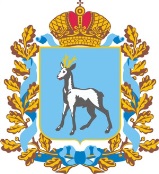 УВЕДОМЛЕНИЕо предоставлении государственной услуги по регистрации коллективного договора, соглашения Руководствуясь ст.50 Трудового кодекса Российской Федерации и в соответствии с п. 3.5.1 и п. 3.5.3.1 раздела 3 Административного регламента предоставления министерством труда, занятости и миграционной политики Самарской области государственной услуги по уведомительной регистрации коллективных договоров и соглашений о регулировании социально-трудовых отношений, заключенных на территории Самарской области, утверждённого приказом министерства труда, занятости и миграционной политики Самарской области от _______2015г. №_____, проведена проверка соответствия текста:________________________________________________________________________ (полное наименование коллективного договора (соглашения),_______________________________________________________________________регистрационный номер, дата регистрации)действующему трудовому законодательству, иным нормативным правовым актам, содержащим нормам трудового права, условиям соглашений, принятых на вышестоящих уровнях социального партнерства и действующих на территории  Самарской области.В результате проверки коллективного договора (соглашения) условия, ухудшающие положение работников: ___________________________________.                                                                        (выявлены/не выявлены)Информация о выявленных  условиях, ухудшающих положение работников, представлена в приложении. Предлагаем привести отмеченные в приложении пункты коллективного договора (соглашения) в соответствие с нормами трудового законодательства и иными нормативными правовыми актами, содержащими нормы трудового права. Изменения и дополнения к коллективным договорам (соглашениям) подлежат регистрации в порядке, предусмотренном для регистрации коллективных договоров и соглашений.Приложение: на __ л.   ______________________                 _______________      ________________                        (должностное лицо                              (подпись)	                     (Ф.И.О.)департамента трудовых отношений)                                         